Межправительственный комитет по интеллектуальной собственности, генетическим ресурсам, традиционным знаниям и фольклоруТридцатая сессияЖенева, 30 мая – 3 июня 2016 г.РЕШЕНИЯ ТРИДЦАТОЙ СЕССИИ КОМИТЕТАприняты КомитетомРЕШЕНИЕ ПО ПУНКТУ 2 ПОВЕСТКИ ДНЯ:ПРИНЯТИЕ ПОВЕСТКИ ДНЯПредседатель представил проект повестки дня, распространенный в документе WIPO/GRTKF/IC/30/1 Prov. 2, для принятия, и повестка дня была принята.  РЕШЕНИЕ ПО ПУНКТУ 3 ПОВЕСТКИ ДНЯ:ПРИНЯТИЕ ОТЧЕТА О ДВАДЦАТЬ ДЕВЯТОЙ СЕССИИПредседатель представил пересмотренный проект отчета о двадцать девятой сессии Комитета (WIPO/GRTKF/IC/29/8 Prov. 2) для принятия, и пересмотренный отчет был принят.РЕШЕНИЕ ПО ПУНКТУ 4 ПОВЕСТКИ ДНЯ:  АККРЕДИТАЦИЯ НЕКОТОРЫХ ОРГАНИЗАЦИЙКомитет единогласно одобрил аккредитацию следующих шести организаций, перечисленных в приложении к документу WIPO/GRTKF/IC/30/2, в качестве наблюдателей ad hoc:  Центр инноваций в области международного управления (CIGI);  Европейская семенная ассоциация (ESA);  Германское агентство международного сотрудничества (GIZ);  Международная сеть юристов-консультантов и адвокатов (LINCA);  Японская ассоциация интеллектуальной собственности (JIPA);  и Миннесотский университет.  Комитет отказал в аккредитации Консультативного бюро по развитию коренных народов Западного Папуа.  Комитет постановил отложить принятие решения относительно аккредитации организации «Молодежь без границ» – Бенин (JSF Bénin), Проекта ETNOMAT, факультет социальной антропологии, Барселонский университет (Испания), и Организации по распространению знаний культа вуду и сохранению оккультного наследия (SUCOVEPO) до своей тридцать первой сессии.   РЕШЕНИЕ ПО ПУНКТУ 5 ПОВЕСТКИ ДНЯ:  ОТЧЕТ О СЕМИНАРЕ ПО ИНТЕЛЛЕКТУАЛЬНОЙ СОБСТВЕННОСТИ И ГЕНЕТИЧЕСКИМ РЕСУРСАМ (26 И 27 МАЯ 2016 Г.)Комитет принял к сведению устные отчеты докладчиков:  г-жи Анны Вуопала, государственный советник, Департамент по вопросам политики в области культуры и искусства, политики в области авторского права и экономики культуры, Министерство образования и культуры, Финляндия;  г-на Денни Абди, советника, Постоянное представительство Индонезии при Организации Объединенных Наций, Всемирной торговой организации и других международных организациях;  г-на Фейсала Аллека, первый секретарь, Постоянное представительство Алжира;  и г-на Луиса Маяуте, советник-посланник, Представительство Перу в Женеве. Комитет также принял к сведению документ WIPO/GRTKF/IC/30/INF/11.РЕШЕНИЕ ПО ПУНКТУ 6 ПОВЕСТКИ ДНЯ:УЧАСТИЕ КОРЕННЫХ И МЕСТНЫХ ОБЩИНКомитет принял к сведению документы WIPO/GRTKF/IC/30/3, WIPO/GRTKF/IC/30/INF/4 и WIPO/GRTKF/IC/30/INF/6.Комитет настоятельно рекомендовал и призвал членов Комитета и все заинтересованные государственные и частные органы и организации внести вклад в Добровольный фонд ВОИС для аккредитованных коренных и местных общин.По предложению Председателя Комитет избрал путем аккламации следующих шесть членов Консультативного совета в их личном качестве:  г-на Парвиза ЭМОМОВА, второй секретарь, Постоянное представительство Таджикистана, Женева;  г-на Нельсона ДЕ ЛЕОНА КАНТУЛЕ, представитель, Ассоциация куна в защиту Матери-Земли» (KUNA), Панама;  г-жу Эму ХАОУЛИ, советник по вопросам политики, департамент торгово-промышленного права, Министерство предпринимательства, инноваций и занятости, Новая Зеландия;  г-на Престона ХАРДИСОНА, аналитик, Племена тулалип штата Вашингтон, Соединенные Штаты Америки;  г-жу Эдвижу Кумбу МИССАМБО, старший советник, Постоянное представительство Габона, Женева;  и г-жу Марселу ПАЙВА, советник, Постоянное представительство Чили, Женева Председатель Комитета предложил, чтобы функции Председателя Консультативного совета выполнял заместитель Председателя Комитета посол Роберт Матеус Майкл Тене.РЕШЕНИЕ ПО ПУНКТУ 7 ПОВЕСТКИ ДНЯ:ГЕНЕТИЧЕСКИЕ РЕСУРСЫНа основе документа WIPO/GRTKF/IC/30/4 Комитет выработал второй пересмотренный вариант «Сводного документа, касающегося интеллектуальной собственности и генетических ресурсов».  Комитет постановил, чтобы этот текст по состоянию на момент закрытия сессии 3 июня 2016 г. был препровожден Комитету на его тридцать четвертой сессии, как это предусмотрено мандатом Комитета на 2016-2017 гг. и программой работы на 2017 г., содержащимися в документе WO/GA/47/19. РЕШЕНИЕ ПО ПУНКТУ 8 ПОВЕСТКИ ДНЯ:ЛЮБЫЕ ДРУГИЕ ВОПРОСЫОбсуждение по данному пункту не проводилось.РЕШЕНИЕ ПО ПУНКТУ 9 ПОВЕСТКИ ДНЯ:ЗАКРЫТИЕ СЕССИИКомитет принял свои решения по пунктам 2, 3, 4, 5, 6 и 7 повестки дня 3 июня 2016 г.  Он постановил, что проект письменного отчета, содержащий согласованный текст этих решений и все выступления на сессии Комитета, будет подготовлен и распространен до 15 сентября 2016 г.  Участникам сессии Комитета будет предложено представить в письменном виде поправки к своим выступлениям, включенным в проект отчета, до того, как окончательный вариант проекта отчета будет распространен среди участников сессии Комитета для его принятия на следующей сессии Комитета.[Конец документа]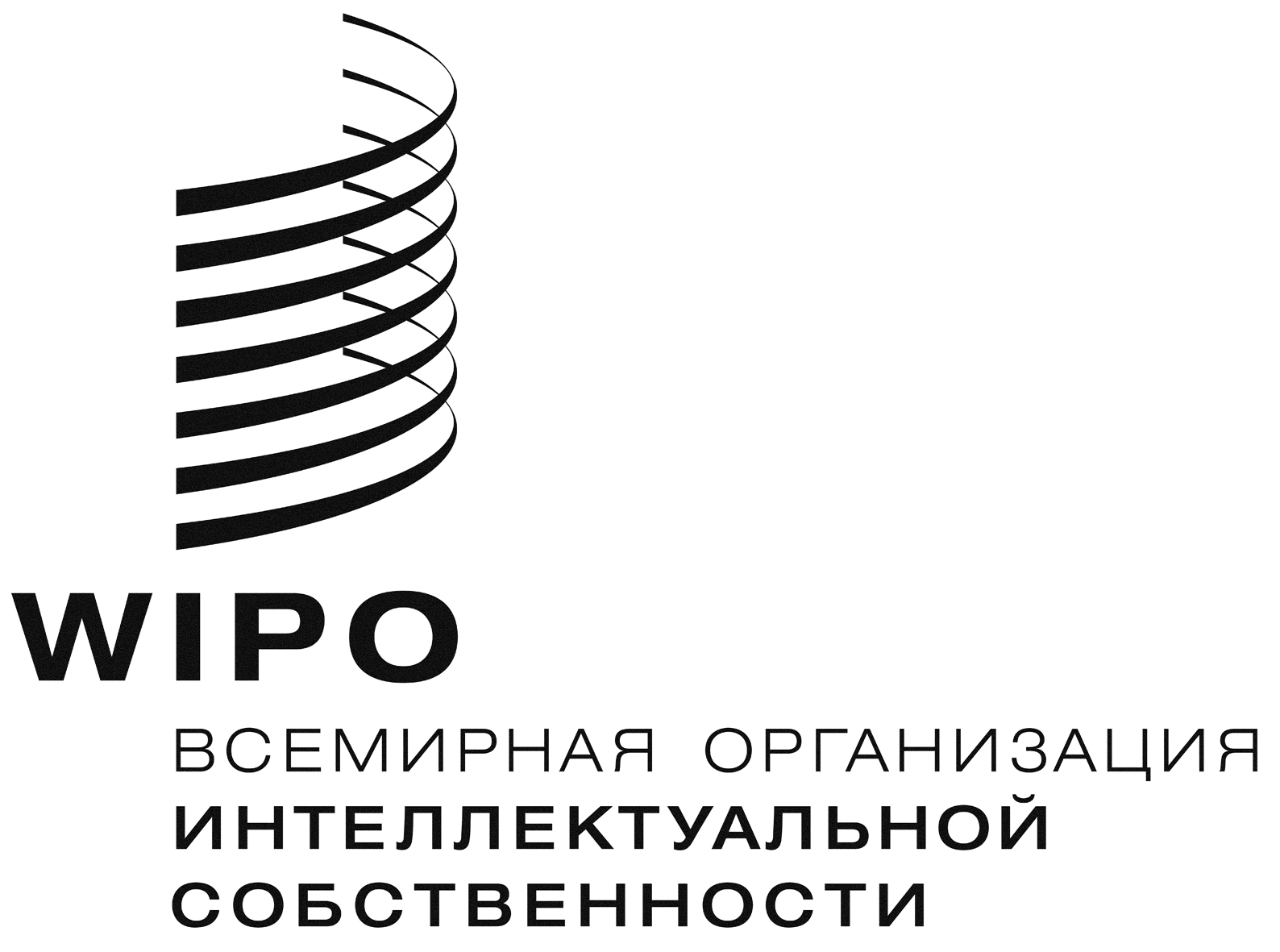 Rоригинал:  английскийоригинал:  английскийоригинал:  английскийдата:  3 июня 2016 г.дата:  3 июня 2016 г.дата:  3 июня 2016 г.